Об итогах государственной регистрации муниципальных правовых актов о внесении изменений в уставы муниципальных образований Белгородской области за 2023 годОдним из наиболее эффективных институтов системы контроля за законностью муниципальной правовой базы является государственная регистрация уставов муниципальных образований и муниципальных правовых актов о внесении изменений и дополнений в уставы муниципальных образований.Федеральным законом от 21.07.2005 № 97-ФЗ «О государственной регистрации уставов муниципальных образований» полномочия по государственной регистрации уставов муниципальных образований возложены на территориальные органы Министерства юстиции Российской Федерации. Государственная регистрация уставов муниципальных образований и муниципальных правовых актов о внесении изменений в уставы муниципальных образований является институтом предварительного нормоконтроля, так как на момент проверки устава муниципального образования, муниципального правового акта о внесении изменений в устав муниципальных образования они являются не вступившими в силу.Данное направление работы является одним из полномочий территориальных органов Министерства юстиции Российской Федерации. Следует отметить, что государственная регистрация уставов не является единовременным актом. Изменение федерального законодательства требует соответственно внесения изменений в уставные положения. Управлением Министерства юстиции Российской Федерации по Белгородской области (далее – Управление) ведется постоянная работа по приведению уставов муниципальных образований области в соответствие с действующим законодательством.Согласно части 9 статьи 44 Федерального закона от 06.10.2003 №131-ФЗ «Об общих принципах организации местного самоуправления в Российской Федерации» приведение устава муниципального образования в соответствие с федеральным законом, законом субъекта Российской Федерации должно осуществляться в установленный этими законодательными актами срок. В случае, если федеральным законом, законом субъекта Российской Федерации указанный срок не установлен, срок приведения устава муниципального образования в соответствие с федеральным законом, законом субъекта Российской Федерации, как правило, не должен превышать шесть месяцев.Указанный срок определен законодателем с учетом необходимости официального опубликования (обнародования) и обсуждения на публичных слушаниях проекта муниципального правового акта о внесении изменений и дополнений в устав муниципального образования, учета предложений граждан по нему, периодичности заседаний представительного органа муниципального образования, сроков государственной регистрации и официального опубликования (обнародования) такого муниципального правового акта.Приведение уставов муниципальных образований Белгородской области в соответствие с действующим законодательством осуществляется на планомерной основе.За 2023 год на государственную регистрацию в Управление поступило 307 муниципальных правовых актов о внесении изменений  в уставы муниципальных образований области.По результатам проверки представленных документов на государственную регистрацию муниципальных правовых актов о внесении изменений в уставы муниципальных образований Управлением в отчетном периоде принято решение о государственной регистрации 283 муниципальных правовых актов о внесении изменений в уставы муниципальных образований области. Решения о возврате муниципальных правовых актов о внесении изменений в уставы муниципальных образований, равно как и решения об отказе в государственной регистрации муниципальных правовых актов о внесении изменений в уставы муниципальных образований в 2023 году Управлением не принимались.Все муниципальные правовые акты о внесении изменений в уставы муниципальных образований, прошедшие государственную регистрацию в 2023 году, и дополнительные сведения к ним внесены в информационную систему «Реестр уставов муниципальных образований и реестр муниципальных образований Российской Федерации» в установленные сроки. Доступ к государственному реестру уставов муниципальных образований и муниципальных образований обеспечивается через портал Минюста России «Нормативные правовые акты в Российской Федерации» в информационно-телекоммуникационной сети «Интернет» (http://pravo-minjust.ru, http://право-минюст.рф).При этом отметим, что портал Минюста России «Нормативные правовые акты в Российской Федерации» в качестве источника размещения уставов, муниципальных правовых актов о внесении изменений в них закреплен в 212 уставах муниципальных образований области. Отсутствие отказов в государственной регистрации муниципальных правовых актов о внесении изменений в уставы муниципальных образований обеспечивается проводимой Управлением работой с муниципальными правовыми актами о внесении изменений в уставы муниципальных образований на проектной стадии. Принятию представительным органом муниципального образования муниципального правового акта о внесении изменений в устав муниципального образования предшествует обязательное направление его проекта на рассмотрение в Управление. В рамках работы с проектами муниципальных правовых актов о внесении изменений в уставы муниципальных образований Управлением в отчетном периоде осуществлена проверка 132 проектов муниципальных правовых актов о внесении изменений в уставы муниципальных образований области. Предложения и замечания, высказанные Управлением в ходе проверки проектов муниципальных правовых актов о внесении изменений в уставы, при их последующем принятии представительными органами муниципальных образований учитываются в полном объеме.Кроме того, в целях оказания методической помощи муниципальным образованиям области по обеспечению соответствия уставов муниципальных образований действующему законодательству Управлением в 2023 году разработано в инициативном порядке и по запросам муниципальных образований 16 модельных проектов муниципальных правовых актов о внесении изменений в уставы муниципальных образований, направленных на реализацию: - положений Федерального закона от 14.03.2022 № 60-ФЗ «О внесении изменений в отдельные законодательные акты Российской Федерации»;- положений Федерального закона от 06.02.2023 № 12-ФЗ «О внесении изменений в Федеральный закон «Об общих принципах организации публичной власти в субъектах Российской Федерации» и отдельные законодательные акты Российской Федерации»;- закрепления в уставах муниципальных образований положений по осуществлению органами местного самоуправления полномочий по решению вопросов местного значения, перераспределенных законами Белгородской области;- положений Федерального закона от 10.07.2023 № 286-ФЗ «О внесении изменений в отдельные законодательные акты Российской Федерации»;- положений Федерального закона от 04.08.2023 № 420-ФЗ «О внесении изменений в Федеральный закон «Об общих принципах организации местного самоуправления в Российской Федерации» и статью 44 Федерального закона «Об общих принципах организации публичной власти в субъектах Российской Федерации»;- положений Федерального закона от 04.08.2023 № 449-ФЗ «О внесении изменений в отдельные законодательные акты Российской Федерации».Проекты, разработанные Управлением в инициативном порядке, размещались на официальном сайте Управления в информационно-телекоммуникационной сети «Интернет».В соответствии с частью 4.1 статьи 3 Федерального закона от 21.07.2005 № 97-ФЗ «О государственной регистрации уставов муниципальных образований», предусматривающей возможность представления на государственную регистрацию уставов муниципальных образований, муниципальных правовых актов о внесении изменений в уставы в электронном виде, в 2023 году в Управление поступило 164 пакета документов на государственную регистрацию муниципальных правовых актов о внесении изменений в уставы муниципальных образований в электронном виде, что составляет 54 % от общего количества муниципальных правовых актов о внесении изменений в уставы, представленных на государственную регистрацию (в 2022 году– 20 пакетов документов). Возможностью электронной регистрации муниципальных правовых актов о внесении изменений в уставы активно пользуются все городские округа и муниципальные образования, входящие в состав муниципальных районов: Корочанского, Ракитянского, Красногвардейского, Чернянского, Вейделевского, Волоконовского и Ровеньского районов.В целях разъяснения преимуществ электронного способа направления документов на государственную регистрацию и порядка их оформления Управлением в режиме видеоконференцсвязи проведено 4 семинар-совещания с представителями муниципальных образований области, предметом обсуждения которых стал порядок оформления муниципальных правовых актов о внесении изменений в уставы муниципальных образований для представления на государственную регистрацию в электронном виде. Кроме того в 2023 году Управлением организовано и проведено 6 горячих телефонных линий по актуальным вопросам, связанным с представлением на государственную регистрацию муниципальных правовых актов о внесении изменений в уставы муниципальных образований в электронном виде, на которых представители муниципальных образований области смогли задать интересующие вопросы связанные, с уточнением порядка, форматов и сроков представления муниципальных правовых актов о внесении изменений в уставы муниципальных образований на государственную регистрацию в электронном виде, с возможностью тестовой подачи документов в случае использования электронной процедуры впервые.Управлением также разработана Памятка по электронной регистрации, которая размещена в разделе «Деятельность» подраздел «Уставы муниципальных образований» рубрика «Электронная регистрация». Осуществляемая Управлением деятельность по государственной регистрации показывает, что хорошо организована практика приведения уставов в соответствие с действующим законодательством городских округов и муниципальных образований входящих в состав муниципальных районов: Ракитянского, Белгородского, Корочанского, Волоконовского, Краснояружского, Ровеньского, Красногвардейского и Чернянского.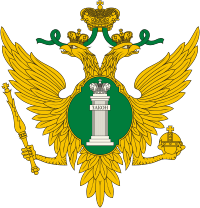 УправлениеМинистерства юстиции                            Российской Федерации по Белгородской области